Школьный тест умственного развития (ШТУР)Школьный тест умственного развития предназначен для диагностики умственного развития подростков - учащихся 6-8 классов (это соответствует 7-9-м классам в современном исчислении).ШТУР состоит из 6 субтестов, каждый из которых может включать от 15 до 25 однородных заданий.Два первых субтеста направлены на выявление общей осведомленности школьников и позволяют судить о том, насколько адекватно используют учащиеся в своей активной и пассивной речи некоторые научно-культурные и общественно-политические термины и понятия.Третий субтест направлен на выявление умения устанавливать аналогии, четвертый - логические классификации, пятый - логические обобщения, шестой - нахождение правила построения числового ряда.Тест ШТУР является групповым. Время, отведенное на выполнение каждого субтеста, ограничено и является вполне достаточным для всех учащихся. Тест разработан в двух параллельных формах А и Б.Авторами ШТУР являются К.М.Гуревич, М.К.Акимова, Е.М.Борисова, В.Г.Зархин, В.Т.Козлова, Г.П.Логинова. Разработанный тест соответствует высоким статистическим критериям, которым должен удовлетворять любой диагностический тест. Руководство по проведению теста.Для правильного проведения тестирования необходимо строго соблюдать инструкции, контролировать время выполнения субтестов (с помощью секундомера), не помогать испытуемым при выполнении заданий.При групповом тестировании должны участвовать два экспериментатора. Один из них зачитывает инструкции и следит за временем тестирования, другой наблюдает за учащимися, предупреждая нарушение ими инструкций.Время проведения субтестов.Перед проведением тестирования экспериментатор объясняет его цель и создает у испытуемых соответствующий настрой. Для этого он обращается к ним со следующими словами:"Сейчас вам будут предложены задания, которые предназначены для того, чтобы выявить умения рассуждать, сравнивать предметы и явления окружающего мира, находить в них общее и различное. Эти задания отличаются от того, что вам приходится выполнять на уроках.Для выполнения заданий понадобятся ручка и бланки, которые мы вам раздадим. Вы будете выполнять разные наборы заданий. Перед предъявлением каждого набора дается описание этого типа заданий и на примерах объясняется способ их решения.На выполнение каждого набора заданий отводится ограниченное время. Начинать и заканчивать работу надо будет по нашей команде. Все задания следует решать строго по порядку. Не задерживайтесь слишком долго на одном задании. Старайтесь работать быстро и без ошибок!".После прочтения этой инструкции экспериментатор раздает тестовые тетради и просит заполнить в них графы, в которые вносятся такие сведения: фамилия и имя учащегося, дата проведения эксперимента, класс и номер школы, где он учится. Проконтролировав правильность заполнения этих граф, экспериментатор предлагает учащимся отложить в сторону ручки и внимательно его выслушать. Затем он зачитывает инструкцию и разбирает примеры первого субтеста, далее спрашивает, есть ли вопросы. Чтобы условия тестирования были всегда одинаковыми, при ответах на вопросы экспериментатору следует просто вновь зачитать соответствующее место текста инструкции. После этого дается указание перевернуть страницу и начинать выполнять задания. При этом экспериментатор незаметно включает секундомер (чтобы не фиксировать на этом внимание и не создавать у них чувства напряженности).По истечении времени, отведенного на выполнение первого субтеста, экспериментатор решительно прерывает работу испытуемых словом "стоп", предлагая им положить ручки, и начинает читать инструкцию к следующему субтесту.В ходе проведения тестирования необходимо контролировать, правильно ли испытуемые переворачивают страницы и выполняют другие требования экспериментатора.Обработка результатов тестирования.Производится количественная и качественная обработка результатов. Возможен групповой и индивидуальный анализ данных.Количественная обработка:1) индивидуальные показатели по каждому набору заданий (за исключением субтеста 5) - балл по тесту и субтесту - выводятся путем подсчета количества правильно выполненных заданий. Пример: если испытуемый А в субтесте 3 правильно решил 13 заданий, то его балл по этому субтесту будет равен 13;2) результаты субтеста 5 оцениваются в зависимости от качества обобщения 2 баллами, 1 баллом и 0. Для обработки следует использовать таблицы примерных ответов, даваемых в заданиях на обобщение. Ответы, оцениваемые 2 баллами, приведены в таблице достаточно полно. Только приведенные ответы, а также их синонимические замены можно оценивать 2 баллами.Перечень ответов, оцениваемых 1 баллом, является менее полным, так как здесь у испытуемых гораздо больше возможностей для выбора. После логического анализа 1 баллом можно оценить ответы, отличающиеся от приведенных в таблице.При этом следует иметь в виду, что 1 балл получают ответы, представляющие собой более широкие, по сравнению с правильными, категориальные обобщения, а также правильные, но наиболее узкие, чем необходимо, частные обобщения.Неправильные ответы оцениваются 0. Примеры таких ответов приводятся в таблицах.Максимальное количество баллов, которое может получить учащийся при выполнении субтеста 5, равно 38. Это число соответствует стопроцентному выполнению этого субтеста;3) индивидуальным показателем выполнения теста в целом является сумма баллов, полученных при сложении результатов решения всех субтестов.По замыслу полный состав теста принимается за норматив умственного развития. С ним сравнивается число заданий, выполненных данным учащимся. Устанавливается процент выполнения заданий, и это определяет количественную сторону работы испытуемого. Имеется разработанная схема представления количественных результатов ШТУРа. (Психологическая коррекция умственного развития учащихся /Под ред. К.М.Гуревича, И.В.Дубровиной. - М, 1990. - С. 33-35; 115-117);4) если предлагается сравнение групп испытуемых между собой, то групповыми показателями по каждому субтесту могут служить значения среднего арифметического.Для анализа групповых данных относительно их близости к социально-психологическому нормативу, условно рассматриваемому как стопроцентное выполнение каждого субтеста, все испытуемые подразделяются по результатам тестирования на 5 подгрупп:- первая - наиболее успешные - 10%;- вторая - близкие к успешным - 20%;- третья - средние по успешности - 40%;- четвертая - малоуспешные - 20%; 1- пятая-наименее успешные-10%.Для каждой из подгрупп подсчитывается средний процент правильно выполненных заданий. Строится система координат, где по оси абсцисс идут номера подгрупп, по оси ординат - процент выполненных каждой из них заданий. После нанесения соответствующих точек вычерчивается график, отражающий приближение каждой из подгрупп к социально-психологическому нормативу.Такой же вид обработки проводится и по результатам всего теста в целом. Полученные при этом графики позволяют дать наглядное сравнение успешности выполнения ШТУРа учащимися как одного, так и разных классов;5) установлено, что с возрастом от 6 к 8-му классу увеличивается разрыв в умственном развитии между лучшими учащимися одной и той же выборки, лучшая часть учащихся быстрее (с возрастом) приближается к требованиям социально-психологического норматива, в то время как слабо выполняющие тест практически остаются на том же уровне. Этот факт должен учитываться школьными психологами: не следует ожидать, что отставание пройдет само собой; напротив, отставание может усилиться. Поэтому следовало бы интенсивнее заниматься с отстающими по тесту учащимися для скорейшего преодоления пробелов их умственного развития;6) при анализе результатов отдельного учащегося глобальные оценки умственного развития типа "лучше", "хуже", "выше", "ниже", основанные на подсчете баллов, полученных им при выполнении теста, и в сравнении с группой (или нормой) мало что дают для понимания своеобразия умственного развития. Однако в качестве первого шага для получения самого общего впечатления об ученике можно рекомендовать подсчитать его общий балл. При этом следует иметь в виду, что общие баллы шестиклассника ниже 30, семиклассника ниже 40, восьми- девятиклассника ниже 45 рассматриваются как очень низкие и свидетельствуют о низком умственном развитии. Об относительно высоком умственном развитии говорят общие баллы выше 75 у шестиклассника, 90-у семиклассника и 100 - у восьмиклассника.Ясно, что общий балл по тесту может объединить неодинаковые вклады каждого субтеста. Поэтому следующий этап анализа - выяснение количества баллов, полученных учащимися по каждому субтесту.Количественная характеристика умственного развития учащихся подлежит дополнительно качественной, в которой дается психологическая интерпретация выполненных и невыполненных заданий.Качественная обработка:1) групповой анализ результатов субтестов 1 и 2 должен вскрыть уровень осведомленности учащихся в понятиях, относящихся к двум информационным сферам (общественно-политической и научно-культурной). Для этого следует подсчитать процентное выполнение соответствующих заданий по группе в целом;2) качественный анализ субтестов 1 и 2 может идти по пути выявления критериальных заданий, т.е. тех заданий, в которых обнаруживаются наиболее резкие различия между сравниваемыми группами или подгруппами наиболее и наименее успешных внутри групп.Таким образом, качественный анализ групповых результатов первых двух субтестов позволит дать характеристику группе учащихся в отношении наиболее и наименее освоенных понятий общего и основополагающего характера, которые способствуют расширению кругозора, формированию миропонимания.По таким характеристикам возможно сравнение групп учащихся, отличающихся по условиям своего развития;3) анализ качественной стороны субтеста 3 "Аналогии" проводится по следующим направлениям:- выявление наиболее и наименее усвоенных областей содержания теста;- выявление самого отработанного (легкого) и наиболее трудного типов логических связей из следующих заложенных в тест: вид - род, часть -целое, причина - следствие, порядок следования, противоположность, функциональные отношения; :- выявление типичных ошибок при установлении логических связей;характер типичных ошибок не только отразит предпочитаемые логические операции, но и поможет выявить недостатки, возможную односторонность, ограниченность в усвоении информации; так, например, имеются данные, что учащиеся 6-8 классов часто стремятся подбирать к предъявленному понятию такие, которые отражают его свойства и функции; гораздо реже в ответах встречаются понятия, имеющие более отдаленные или более глубокие связи с заданным; этот факт может свидетельствовать о тенденции к изучению характеристик отдельных объектов и явлений и о меньшем внимании к связям между предметами и явлениями.Если имеются две или больше групп учащихся, то по каждому из названных показателей возможно их сравнение;4) анализ качественной стороны субтеста 4 "Классификации" проводится по следующим направлениям:- выявление наиболее и наименее усвоенных областей содержания теста;- выявление типа заданий - с конкретными или абстрактными понятиями, который провоцирует большое количество ошибок;5) анализ качественной стороны субтеста 5 "Обобщения" проводится по следующим направлениям:- определение характера типичных обобщений - по конкретному, видовому, категориальным признакам;- выявление типичных ошибок, а также содержания и характера понятий (абстрактные или конкретные), провоцируя эти ошибки;6) индивидуальный качественный анализ проводится по той же схеме, что и групповой: - на основании результатов выполнения каждого субтеста и сравнения их между собой можно заключить, каким логическим действием учащийся владеет лучше, а каким хуже; какая из областей умственного развития - осведомленность в некоторых общих понятиях или сформированность операциональной стороны мышления - представлена у данного учащегося лучше, а какая хуже:- по каждому субтесту можно установить, какая из областей содержания теста усвоена лучше, а какая хуже;- каков характер типичных ошибок в каждом из субтестов;7) предпочтительное выполнение заданий с определенным содержанием во всех субтестах, использующих понятия научно-учебных циклов, может свидетельствовать о преобладающих склонностях учащегося. Прямо делать вывод об определенной склонности нельзя, так как следует учитывать предшествующую подготовку учащегося, полученную вне школы, влияние педагога, участие его в факультативах и пр. Но, тем не менее, ШТУР создает возможность для анализа индивидуальных результатов по научно-учебным циклам. ;Количественный и качественный анализ результатов ШТУРа дает возможность с разных сторон оценивать умственное развитие как отдельного ученика, так и группы учащихся. На основании замеченных недостатков в умственном развитии можно наметить конкретную схему коррекционной работы по их устранению.В пособии для школьных психологов авторов К.М.Гуревича, М.К.Акимовой, Е.М.Борисовой и др. приведены основные принципы построения коррекционной программы, экспериментальная проверка коррекционных программ и процедура проведения коррекционных занятий, а также наборы заданий ШТУРа формы А и Б.Описание и примеры набора заданий № 1А.Задания состоят из предложений вопросительного характера. В каждом из них не хватает одного слова. Вы должны из пяти приведенных слов подчеркнуть то, которое правильно дополняет данное предложение. Подчеркнуть можно только одно слово.Пример: одинаковыми по смыслу являются слова "биография" и ....?а) случай; б) подвиг; в) жизнеописание; г) книга; д) писатель.Правильным ответом будет "жизнеописание". Поэтому оно должно быть подчеркнуто.Следующий пример: противоположным к слову "отрицательный" будет слово ... ?а) неудачный; б) спорный; в) важный; г) случайный; д) положительный.В этом случае правильным ответом является слово "положительный". Оно и подчеркнуто.ФИО ученика _____________________________Дата__________Класс____Задание № 1А.1. Начальные буквы имени и отчества называются . . .? а) вензель; б) инициалы; в) автограф; г) индекс; д) анаграмма.2. Гуманный - это . . .? а) общественный; б) человечный; в) профессиональный; г) агрессивный; д) пренебрежительный.3. Система взглядов на природу и общество есть ...? а) мечта; б) оценка; в) мировоззрение; г) кругозор; д) иллюзия.4. Одинаковыми по смыслу являются слова "демократия" и . . .? а) анархия;б) абсолютизм; в) народовластие; г) династия; д) классы.5. Наука о выведении лучших пород животных и сортов растений называется . . .? а) бионика; б) химия; в) селекция; г) ботаника; д) физиология.6. Краткая запись, сжатое изложение содержания книги, лекции, доклада -это ...? а) абзац; б) цитата; в) рубрика; г) отрывок; д) конспект.7. Начитанность, глубокие и широкие познания - это . . .? а)интеллигентность; б) опытность; в) эрудиция; г) талант; д) самомнение.8. Отсутствие интереса и живого активного участия к окружающему - это ..? а) рациональность; б) пассивность; в) чуткость; г) противоречивость; д) черствость.9. Свод законов, относящихся к какой-либо области человеческой жизни и деятельности называется . . .? а) революцией; б) постановлением; в) традицией; г) кодексом; д) проектом.10. Противоположностью понятия "лицемерный" будет ...? а)искренний; б) противоречивый; в) фальшивый; г) вежливый; д) решительный.11. Если спор заканчивается взаимными уступками, тогда говорят о . . .? а)компромиссе; б) общении; в) объединении; г) переговорах; д) противоречии.12. Этика - это учение о ...? а) психике; б) морали; в) природе; г) обществе;д) искусстве.13. Противоположностью понятия "идентичный" будет . . .? а)тождественный; б) единственный; в) внушительный; г) различный; д) изолированный.14. Освобождение от зависимости, предрассудков, уравнение в правах -это ...? а) закон; б) эмиграция; в) воззрение; г) действие; д) эмансипация.15. Оппозиция - это . . .? а) противодействие; б) согласие; в) мнение; г) политика; д) решение.16. Цивилизация - это . . . ? а) формация; б) древность; в) производство; г) культура; д) общение.17. Одинаковыми по смыслу являются слова "приоритет" и . . .? а) изобретение; б) идея; в) выбор; г) первенство; д) руководство.18. Коалиция - это ...? а) конкуренция; б) политика; в) вражда; г) разрыв; д) объединение.19. Одинаковыми по смыслу являются слова "альтруизм" и . . .? а)человеколюбие; б) взаимоотношение; в) вежливость; г) эгоизм;д)нравственность.20. Человек, который скептически относится к прогрессу, является . . .? а)демократом; б) радикалом; в) консерватором; г) либералом;д)анархистом.Описание и примеры набора заданий 2А.К слову, которое стоит в левой части бланка, надо подобрать из четырех предложенных слов такое, которое совпадало бы с ним по смыслу, то есть слово - синоним. Это слово надо подчеркнуть. Выбрать модно только одно слово.Пример: век: а) история; б) столетие; в) событие; г) прогресс. Правильный ответ: "столетие". Поэтому это слово подчеркнуто.Следующий пример: прогноз - а) погода; б) донесение;в)предсказание; г) причина. Здесь правильным ответом будет слово "предсказание". Оно и подчеркнуто.ФИО ученика _____________________________Дата__________Класс____Набор заданий № 2 А.1. Прогрессивный - а) интеллектуальный; б) передовой; в) ловкий; г)отсталый.2. Аннулирование - а) подписание; б) отмена; в) сообщение; г) отсрочка.3. Идеал - а) фантазия; б) будущее; в) мудрость; г) совершенство.4. Аргумент - а) довод; б) согласие; в) спор; г) фраза.5. Миф - а) древность; б) творчество; в) предание; г) наука,6. Аморальный - а) устойчивый; б) трудный; в) неприятный; г) безнравственный.7. Анализ - а) факты; б) разбор; в) критика; г) умение.8. Эталон - а) копия; б) форма; в) основа; г) образец.9. Сферический - а) продолговатый; б) шаровидный; в) пустой; г) объемный.10. Социальный - а) принятый; б) свободный; в) запланированный; г) общественный.11. Гравитация - а) притяжение; б) отталкивание; в) невесомость; г) подъем.12. Сентиментальный - а) поэтический; б) чувствительный; в) радостный; г) странный. .13. Экспорт - а) продажа; б) товары; в) вывоз; г) торговля.14. Эффективный - а) необходимый; б) действенный; в) решительный; г) особый.15. Мораль - а) этика; б) развитие; в) способности; г) право. .16. Модифицировать - а) работать; б) наблюдать; в) изучать; г) видоизменять.17. Радикальный - а) коренной; б) ответный; в) последний; г) отсталый.18. Негативный - а) неудачный; б) ложный; в) отрицательный; г) неосторожный.19. Субъективный - а) практический; б) общественный; в) личный; г) скрытый.20. Аграрный - а) местный; б) хозяйственный; в) земельный; г) крестьянский.Описание к примеру набора заданий № 3Вам предлагаются три слова. Между первым и вторым словами существует определенная связь. Между третьим и одним из пяти слов, предлагаемых на выбор, существует аналогичная, та же самая связь. Это слово вам следует найти и подчеркнуть.Пример: песня: композитор = самолет: ?а) аэропорт; б) полет; в)конструктор; г) горючее; д) истребитель.Правильный ответ: "конструктор". Поэтому это слово подчеркнуто Следующий пример: добро: зло = день:?а) солнце; б) ночь; в) неделя; г)среда; д)сутки.Здесь правильным ответом будет слово "ночь", поэтому оно подчеркнуто.Набор заданий № ЗА.1. Глагол: спрягать = существительное : ? а) изменять; б) образовывать; в)употреблять; г) склонять; д) писать.2. Холодно : горячо = движение :? а) инерция; б) покой; в) молекула; г)взаимодействие.3. Колумб: путешественник = землетрясение:? а) первооткрыватель; б) образование гор; в) извержение; г) жертвы; д) природное явление.4. Слагаемое : сумма = множители: ?а) разность; б) делитель; в)произведение; г) умножение; д) число.5. Рабовладельцы : буржуазия = рабы: ?а) рабовладельческий строй; б) буржуазия; в) рабовладельцы; г) наемные рабочие; д) пленные.6. Папоротник : спора = сосна :?а) шишка; б) иголка; в) растение; г) семя; д)ель.7. Стихотворение : поэзия == рассказ ; ?а) книга; б) писатель; в) повесть; г) предложение; д) проза.8. Горы : высота - климат : ? а) рельеф; б) температура; в) природа; г) географическая широта; д) растительность.9. Растение : стебель = клетка : ? а) ядро; б) хромосома; в) белок; г) фермент; д) деление.10. Богатство : бедность = крепостная зависимость :? а) крепостные крестьяне; б) личная свобода; в) неравенство; г) частная собственность; д) феодальный строй.11. Старт : финиш = пролог :? а) заголовок; б) введение; в) кульминация; г) действие; д) эпилог.12. Молния : свет = явление тяготения : ?а) камень; б) движение; в) сила тяжести; г) вес; д) Земля.13. Первобытно-общинный строй : рабовладельческий строй == рабовладельческий строй : ?а) социализм; б) капитализм; в)рабовладельцы; г) государство; д) феодализм.14. Роман : глава = стихотворение : ? а) поэма; б) рифма; в) строфа; г) ритм; д) жанр.15. Тепло : жизнедеятельность = кислород : ? а) газ; б) растение; г)развитие; д) дыхание.16. Фигура : треугольник = состояние вещества :? а) жидкость; б) движение; в) температура; г) вода; д) молекула.17. Роза : цветок = капиталист : ? а) эксплуатация; б) рабочие; в) капитализм; г) класс; д) фабрика.18. Понижение атмосферного давления : осадки = антициклон : ?а) ясная погода; б) циклон; в) климат; г) влажность; д) метеослужба.19. Прямоугольник : плоскость = куб : ? а) пространство; б) ребро; в) высота; г) треугольник; д) сторона.20. Война : смерть = частная собственность : ? а) феодалы; б) капитализм; в)неравенство; г) рабы; д) крепостные крестьяне.21. Числительное : количество = глагол : ? а) идти; д) действие; в) причастие; г) часть речи; д) спрягать.22. Север : юг = осадки : ? а) пустыня; б) полюс; в) дождь; г) засуха; д)климат.23. Диаметр : радиус == окружность : ?а) дуга; б) сегмент; в) отрезок; г) линия; д) круг.24. Эпителий: ткань = аорта : ?а) сердце; б) внутренний орган; в) артерия; г) вена; д) кровь.25. Молоток : забивать == генератор : ?а) соединить; б) производить; в)включать; г) изменять; д) нагревать. 
 Описание и примеры набора заданий № 4. Вам даны пять слов. Четыре из них объединены одним общим признаком. Пятое слово к ним не подходит. Его надо найти и подчеркнуть. Лишним может быть только одно слово.Пример: а) тарелка, б) чашка; в) стол; г) кастрюля; д) чайник. Первое, второе, четвертое и пяток слова обозначают посуду, а третье слово -мебель. Поэтому оно подчеркнуто.Следующий пример: а) идти; б) прыгать; в) танцевать; г) сидеть; д) бежать.Четыре слова обозначают состояние движения, а слово "сидеть" - покоя. Поэтому подчеркнутое слово "сидеть".Набор заданий № 4А1. а) приставка; б) предлог; в) суффикс; г) окончание; д) корень.2. а) прямая; б) ромб; в) прямоугольник; г) квадрат; д) треугольник.3. а) барометр, б) флюгер; в) термометр; г) компас; д) азимут.4. а) рабовладелец; б) раб; в) крестьянин; г) рабочий; д) ремесленник.5. а) пословица; б) стихотворение; в) поэма; г) рассказ; д) повесть.6. а) цитоплазма; б) питание; в) рост; г) раздражимость; д) размножение.7. а) дождь; б) снег; в) осадки; г) иней; д) град.8. а) треугольник; б) отрезок; в) длина; г) квадрат; д) круг.9. а) пейзаж; б) мозаика; в) икона; г) фреска; д) кисть.10. а) очерк; б) роман; в) рассказ; г) сюжет; д) повесть.11. а) параллель; б) карта; в) меридиан; г) экватор; д) полюс.12. а) литература; б) наука; в) живопись; г) зодчество; д) художественное ремесло.13. а) длина; б) метр; в) масса; г) объем; д) скорость.14. а) углекислый газ; б) свет; в) вода; г) крахмал; д) хлорофилл.15. а) пролог; б) кульминация; в) информация; г) развязка; д) эпилог.16. а) скорость; б) колебание; в) сила; г) вес; д) плотность.17. а) Куба; б) Япония; в) Вьетнам; г) Великобритания; д) Исландия.18. а) товар; б) город; в) ярмарка; г) натуральное хозяйство; д) деньги.19. а) описание; б) сравнение; в) характеристика; г) сказка; д) иносказание.20. а) аорта; б) вена; в) сердце; г) артерия; д) капилляр.Описание к примеру набора заданий № 5Вам предлагается два слова. Нужно определить, что между ними общего. Старайтесь в каждом случае найти наиболее существенные общие признаки обоих слов. Напишите свой ответ рядом с предложенной парой слов.Пример: ель - сосна. Правильным ответом будет: "хвойные деревья". Эти слова нужно написать рядом с предложенной парой слов.Следующий пример: дождь - град. Правильным ответом будет:"осадки". Это слово и следует написать.Набор заданий № 5А1. Азия - Африка.2. Ботаника - зоология.3. Феодализм - капитализм.4. Сказка - былина.5. Газ - жидкость.6. Сердце - артерия.7. Копенгаген - Манагуа.8. Атом - молекула.9. Жиры - белки.10. Наука - искусство.11. Стойкость - мужество.12. Ампер - вольт.13. Канал - плотина.14. Мозаика - икона.15. Облачность - осадки.16. Сумма - произведение.17. Иносказание - описание.18. Классицизм-реализм.19. Цунами-ураган.Описание и примеры задания № 6Предлагаем вам ряды чисел, расположенных по определенному правилу. Ваша задача состоит в том, чтобы определить число, которое было бы продолжением соответствующего ряда, и написать его. Каждый ряд построен по своему правилу. В некоторых заданиях при нахождении правила построения ряда вам необходимо будет пользоваться умножением, делением и другими действиями.Пример: 2,4,6, 8, 10,...В этом ряду каждое последующее число на 2 больше предыдущего. Поэтому следует написать 12, которое и будет следующим числом.Следующий пример: 9, 7, 10, 8, 11, 9, 12,...В этом ряду поочередно отнимается 2 и прибавляется 3. Следующее число должно быть 10. Его и нужно написать.Набор заданий № 6А.1) 6 9 12 15 18 21...2) 9 1 7 1 5 1 ...3) 2 3 5 6 8 9 ...4) 10 12 9 11 8 10 ...5) 1 3 6 8 16 18 ...6) 3 4 6 9 13 18 ...7) 15 13 16 12 17 11 ...8) 1 2 4 8 16 32 ' ...9) 1 2 5 10 17 26 ...10) 1 4 9 16 25 36 ...11) 1 2 6 16 31 56 ...-12) 31 24 18 13 9 6 ...13) 174 171 57 54 18 15 ...14) 54 19 18 14 6 9 ...15) 301 294 49 44 11 8Правильные ответы к заданиям формы А теста ШТУРВарианты ответов в заданиях субтеста 5А (обобщение)ест-опросник КОСОпросникМного ли у Вас друзей, с которыми Вы постоянно общаетесь?Часто ли Вам удается склонить большинство своих товарищей к принятию ими Вашего решения?Долго ли вас беспокоит чувство обиды, причинённое Вам кем-то из Вашихтоварищей?Всегда ли Вам трудно ориентироваться в создавшейся критической ситуации?Есть ли у Вас стремление к установлению новых знакомств с разными людьми?Нравиться ли Вам заниматься общественно работой?Верно ли, что Вам приятнее и проще проводить время с книгами или за каким-либо другим занятием, чем с людьми?Если возникли какие-то помехи в осуществлении Ваших намерений, то легко ли Вы отступаете от них?Легко ли Вы устанавливаете контакты с людьми, которые значительно старше Вас по возрасту?Любите ли Вы придумывать и организовывать со своими товарищами различные игры и развлечения?Трудно ли Вам включиться в новую для Вас компанию?Часто ли Вы откладываете на другие дни те дела, которые нужно было бы выполнить сегодня?Легко ли Вам удаётся устанавливать контакты с незнакомыми людьми?Стремитесь ли Вы добиваться, чтобы Ваши товарищи действовали в соответствии с Вашим мнением?Трудно ли Вы осваиваетесь в новом коллективе?Верно ли, что у Вас не бывает конфликтов с товарищами из-за невыполнения ими своих обещаний, обязанностей, обязательств?Стремитесь ли Вы при удобном случае познакомиться и побеседовать с новым человеком?Часто ли в решении важных дел Вы принимаете инициативу на себя?Раздражают ли Вас окружающие люди и хочется ли Вам побыть одному?Правда ли что Вы обычно плохо ориентируетесь в незнакомой для Вас обстановке?Нравится ли Вам постоянно находиться среди людей?Возникает ли у Вас раздражение, если Вам не удается закончить начатое дело?Испытываете ли Вы чувство затруднения, неудобства или стеснения, если приходится проявить инициативу, чтобы познакомиться с новым человеком?Правда ли, что Вы утомляетесь от частого общения с товарищами?Любите ли Вы участвовать в коллективных играх?Часто ли Вы проявляете инициативу при решении вопросов, затрагивающих интересы Ваших товарищей?Правда ли, что Вы чувствуете себя неуверенно среди мало знакомых для Вас людей?Верно ли, что Вы редко стремитесь к доказательству своей правоты?Полагаете ли Вы, что Вам не доставляет особого труда внести оживление в малознакомую для Вас компанию?Принимали ли Вы участие в общественной работе в школе?Стремитесь ли Вы ограничить круг своих знакомых небольшим количеством людей?Верно ли, что Вы не стремитесь отстаивать свое мнение или решение, если оно не было сразу принято Вашими товарищами?Чувствуете ли Вы себя непринужденно, попав в незнакомую для Вас компанию?Охотно ли Вы приступаете к организации различных мероприятий для своих товарищей?Правда ли что Вы не чувствуете себя достаточно уверенным и спокойным, когда приходится говорить что-либо большой группе людей?Часто ли Вы опаздываете на деловые встречи, свидания?Верно ли, что у Вас много друзей?Часто ли Вы оказываетесь в центре внимания у своих товарищей?Часто ли Вы смущаетесь, чувствуете неловкость при общении с малознакомыми людьми?Правда, ли, что Вы не очень уверенно чувствуете себя в окружении большой группы своих товарищей? Обработка результатов:Цель обработки результатов – получение индексов коммуникативных и организаторских склонностей. Для этого ответы испытуемого сопоставляют с дешифратором и подсчитывают количество совпадений отдельно по коммуникативным и организаторским склонностям. В дешифраторе учитывается построчное расположение номеров вопросов в бланке для ответов.ДешифраторЧтобы определить уровень коммуникативных и уровень организаторских склонностей, нужно высчитать их коэффициенты. Коэффициенты представляют собой отношение количества совпадающих ответов той или иной склонности к максимально возможному числу совпадений, в данном случае – к 20. Формулы для подсчета коэффициентов такиеКк = Кх 20; Ко = Ох 20, гдеКк – коэффициент коммуникативных склонностей;Ко – коэффициент организаторских склонностей;Кх и Ox – количество совпадающих с дешифратором ответов соответственно по коммуникативным и организаторским склонностям.Анализ результатовВ ходе анализа результатов сначала дают оценку уровня коммуникативных и организаторских склонностей испытуемого. Для этого пользуются шкалой оценок.Шкала оценок коммуникативных и организаторских склонностейУровень развития коммуникативных и организаторских склонностей характеризуется с помощью оценок по шкале следующим образом. Испытуемые, получившие оценку 1, – это люди с низким уровнем проявления коммуникативных и организаторских склонностей.Испытуемые, получившие оценку 2, имеют коммуникативные и организаторские склонности ниже среднего уровня. Они не стремятся к общению, чувствуют себя скованно в новой компании, коллективе, предпочитают проводить время наедине с собой, ограничивают свои знакомства, испытывают трудности в установлении контактов с людьми и в выступлении перед аудиторией, плохо ориентируются в незнакомойситуации, не отстаивают свое мнение, тяжело переживают обиды. Во многих делах они предпочитают избегать проявления самостоятельных решений и инициативы.Для испытуемых, получивших оценку 3, характерен средний уровень проявления коммуникативных и организаторских склонностей. Они стремятся к контактам с людьми, не ограничивают круг своих знакомств, отстаивают свое мнение, планируют свою работу, однако потенциал их склонностей не отличается высокой устойчивостью. Эта группа испытуемых нуждается в дальнейшей серьезной и планомерной воспитательной работе по формированию и развитию коммуникативных и организаторских склонностей.Испытуемые, получившие оценку 4, относятся к группе с высоким уровнем проявления коммуникативных и организаторских склонностей. Они не теряются в новой обстановке,быстро находят друзей, постоянно стремятся расширить круг своих знакомых, занимаются общественной деятельностью, помогают близким, друзьям, проявляют инициативу в общении, с удовольствием принимают участие в организацииобщественных мероприятий, способны принимать самостоятельное решение в трудной ситуации. Все это они делают не по принуждению, а согласно внутренним устремлениям.Испытуемые, получившие высшую оценку 5, обладают очень высоким уровнем проявления коммуникативных и организаторских склонностей. Они испытывают, потребность в коммуникативной и организаторской деятельности и активно стремятся к ней, быстро ориентируются в трудных ситуациях, непринужденно ведут себя в новом коллективе, это инициативные люди, которые предпочитают в важном деле или в создавшейся сложной ситуации принимать самостоятельные решения, отстаивают свое мнение и добиваются, чтобы оно было принято другими. Они могут внести оживление в незнакомую компанию, любят организовывать разные игры, мероприятия, настойчивы в деятельности, которая их привлекает, и сами ищут такие дела, которые бы удовлетворяли их потребность в коммуникации и организаторской деятельности.Коммуникативные и организаторские склонности представляют собой важный компонент и предпосылку развития способностей в тех видах деятельности, которые связаны с общением с людьми, с организацией коллективной работы. Они являются важным звеном в развитии педагогических способностей.Желание заниматься организаторской деятельностью и общаться с людьми зависит и от содержания соответствующих форм активности, и от типологических особенностей самой личности. Во многом они определяются субъективной ценностью и значимостью для человека будущих результатов его активности и отношением к лицам, с которыми он взаимодействует. Это следует учесть, составляя рекомендации для испытуемых с низким уровнем развития исследуемых склонностей. Достаточно часто склонности появляются в ходе таких видов деятельности и общения, которые вначале человеку безразличны, но по мере включения в них становятся значимыми. Здесь важны собственные усилия и преодоление коммуникативных барьеров, которые возможны, если человек ставит себе сознательную цель саморазвития.Методика определения типа характера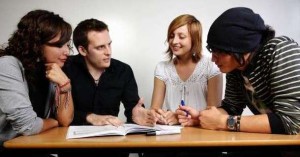 Характер определяется совокупностью устойчивых личностных особенностей, проявляющихся в коммуникации и в деятельности, этим самым придает человеку специфический стиль в общении.

ИнструкцияНа каждый вопрос имеется 2 варианта ответа, необходимо выбрать ответ, который подходит вам
больше, и поставить букву, обозначающую этот ответ.1.Что вы предпочитаете:
а) немного близких друзей;
б) большую товарищескую компанию.2. Какие книги вы предпочитаете читать:
а) с занимательным сюжетом;
б) с раскрытием переживаний героев.3. Что вы скорее можете допустить в разговоре:
а)опоздание;
б) ошибки.4. Если вы совершаете дурной поступок, то:
а)остро переживаете;
б) острых переживаний нет.5. Как вы сходитесь с людьми:
а)быстро,легко;
б) медленно, осторожно.6. Считаете ли вы себя обидчивым:
а)да;
б) нет.7. Склонны ли вы хохотать, смеяться от души:
а)да;
б) нет.8. Считаете ли вы себя:
а)молчаливым;
б) разговорчивым.9. Откровенны ли вы или скрытны:
а)откровенен;
б) скрытен.10. Любите ли вы заниматься анализом своих переживаний:
а)да;
б) нет.11. Находясь в обществе, вы предпочитаете:
а)говорить;
б) слушать.12. Часто ли вы переживаете недовольство собой:
а)да;
б) нет.13. Любите ли вы что-нибудь организовывать:
а)да;
б) нет.14. Хотелось бы вам вести интимный дневник:
а)да;
б) нет.15. Быстро ли вы переходите от решения к исполнению:
а)да;
б) нет.16. Легко ли вы меняется ваше настроение:
а)да;
б) нет.17. Любите ли вы убеждать других, навязывать свои взгляды:
а)да;
б) нет.18. Ваши движения:
а)быстры;
б) замедленны.19. Вы сильно беспокоитесь о возможных неприятностях:
а)часто;
б) редко.20. В затруднительных случаях:
а) спешите обратиться за помощью к другим;
б) не любите обращаться.Обработка результатовПоказатели экстраверсии: 1б, 2а, 3б, 4б, 5а, 6б, 7а, 8б, 9а, 10б, 11а, 12б, 13а, 14б, 15а, 16а, 17а, 18а, 19б, 20а.Количество ответов подсчитать и умножить на 5.Баллы: 0–35 – интроверсия;
36–65 – амбоверсия;
66–100 – экстраверсия.Экстраверты легки в общении, у них высокий уровень агрессивности, имеют тенденцию к лидерству, любят быть в центре внимания, легко завязывают контакты, импульсивны, открыты, контактны,
среди контактов могут быть и полезные; судят о людях по внешности, не заглядывают внутрь; холерики, сангвиники.Интроверты направлены на мир собственных переживаний, малоконтактны, молчаливы, с трудом заводят новые знакомства, не любят рисковать, переживают разрыв старых связей, нет вариантов проигрыша и выигрыша, высокий уровень тревожности и ригидности; флегматики, меланхолики.Амбоверты: личности, в которых присутствуют слабовыраженные черты обоих типов.Данная методика предложена К. Юнгом
Источник: Практическая психодиагностика. Методики и тесты. Учебное пособие. – Самара: Издательский Дом «Бахрах», 1998 – 672 с.Личностная шкала проявления тревоги(Дж. Тейлор, адаптация Т. А. Немчинова)Методика предназначена для диагностики уровня тревоги испытуемого. Шкала лживости, введенная В. Г. Норакидзе в 1975 г., позволяет судить о демонстративности и неискренности.Опросник состоит из 60 утверждений. Для удобства использования каждое утверждение предлагается испытуемому на отдельной карточке.Инструкция. Распределите карточки на две группы, в зависимости от согласия или несогласия с утверждением. Время тестирования - 20-25 минут.Текст опросника1. Я могу долго работать не уставая.2. Я всегда выполняю свои обещания, не считаясь с тем, удобно мне это или нет.3. Обычно руки и ноги у меня теплые.4. У меня редко болит голова.5. Я уверен в своих силах.6. Ожидание меня нервирует.7. Порой мне кажется, что я ни на что не годен.8. Обычно я чувствую себя вполне счастливым.9. Я не могу сосредоточиться на чем-то одном.10. В детстве я всегда немедленно и безропотно выполнял все то, что мне поручали.11. Раз в месяц или чаще у меня бывает расстройство желудка.12. Я часто ловлю себя на том, что меня что-то тревожит.13. Я думаю, что я не более нервный, чем большинство людей.14. Я не слишком застенчив.15. Жизнь для меня почти всегда связана с большим напряжением.16. Иногда бывает, что я говорю о вещах, в которых не разбираюсь.17. Я краснею не чаще, чем другие.18. Я часто расстраиваюсь из-за пустяков.19. Я редко замечаю у себя сердцебиение или одышку.20. Не все люди, которых я знаю, мне нравятся.21. Я не могу уснуть, если меня что-то тревожит.22. Обычно я спокоен и меня не легко расстроить.23. Меня часто мучают ночные кошмары.24. Я склонен все принимать слишком серьезно.25. Когда я нервничаю, у меня усиливается потливость.26. У меня беспокойный и прерывистый сон.27. В играх я предпочитаю скорее выигрывать, чем проигрывать.28. Я более чувствителен, чем большинство людей.29. Бывает, что нескромные шутки и остроты вызывают у меня смех.30. Я хотел бы быть так же доволен своей жизнью, как, вероятно, довольны другие31. Мой желудок сильно беспокоит меня.32. Я постоянно озабочен своими материальными и служебными делами.33. Я настороженно отношусь к некоторым людям, хотя знаю, что они не могут причинить мне вреда.34. Мне порой кажется, что передо мной нагромождены такие трудности, которых мне не преодолеть.35. Я легко прихожу в замешательство.36. Временами я становлюсь настолько возбужденными, что это мешает мне заснуть.37. Я предпочитаю уклоняться от конфликтов и затруднительных положений.38. У меня бывают приступы тошноты и рвоты.39. Я никогда не опаздывал на свидание или работу.40. Временами я определенно чувствую себя бесполезным.41. Иногда мне хочется выругаться42. Почти всегда я испытываю тревогу в связи с чем-либо или с кем-либо43. Меня беспокоят возможные неудачи.44. Я часто боюсь, что вот-вот покраснею.45. Меня нередко охватывает отчаяние.46. Я - человек нервный и легко возбудимый.47. Я часто замечаю, что мои руки дрожат, когда я пытаюсь что-нибудь сделать.48. Я почти всегда испытываю чувство голода.49. Мне не хватает уверенности в себе.50. Я легко потею, даже в прохладные дни.51. Я часто мечтаю о таких вещах, о которых лучше никому не рассказывать.52. У меня очень редко болит живот.53. Я считаю, что мне очень трудно сосредоточиться на какой-либо задаче или работе.54. У меня бывают периоды такого сильною беспокойства, что я не могу долго усидеть на одном месте.55. Я всегда отвечаю на письма сразу же после прочтения.56. Я легко расстраиваюсь.57. Практически я никогда не краснею.58. У меня гораздо меньше опасений и страхов чем у моих друзей и знакомых.59. Бывает, что я откладываю на завтра то, что следует сделать сегодня.60. Обычно я работаю с большим напряжением.Обработка и интерпретация данныхШкала тревоги. В 1 балл оцениваются ответы «Да» к пунктам 6, 7, 9 11, 12, 13, 15, 18, 21, 23, 24, 25, 26, 28, 30, 31, 32, 33, 34, 35, 36, 37, 38, 40, 42, 44, 45, 46, 47, 48, 49, 50, 51, 54, 56, 60.Ответы «Нет» к пунктам 1, 3, 4, 5, 8, 14, 17, 19, 22, 39, 43, 52, 57, 58.Шкала лжи. В 1 балл оцениваются ответы «Да» к пунктам 2, 10, 55; ответы «Нет» к пунктам 16, 20, 27, 29, 41, 51, 59.Вначале следует обработать результаты по шкале лжи. Она диагностирует склонность давать социально желательные ответы. Если этот показатель превышает 6 баллов, то эго свидетельствует о неискренности испытуемого.Затем подсчитывается суммарная оценка по шкале тревоги:40 – 50 баллов рассматривается как показа (ель очень высокого уровня тревоги;25 – 40 баллов - свидетельствует о высоком уровне тревоги;15 – 25 баллов - о среднем (с тенденцией к высокому) уровню;5 – 15 баллов - о среднем (с тенденцией к низкому) уровню;0 – 5 баллов - о низком уровне тревоги.СубтестЧисло заданий в субтестеВремя выполнения, мин1. Осведомленность 12082. Осведомленность 22043. Аналогии25104. Классификации2075. Обобщения1986. Числовые ряды157Номер заданияНомер заданияНомер заданияНомер заданияНомер заданияНомер заданияНомер заданияНомер заданияНомер задания№ 1А№2А№2А№ЗА№ЗА№4А№4А№6А№6А1.61.61.61.г1.г1.61.61.241.242.62.62.62.62.62. а2. а2.32.3З.вЗ.гЗ.гЗ.дЗ.дЗ.дЗ.д3. 113. 114. в4. а4. а4. в4. в4. а4. а4.74.75. в5. в5. в5. г5. г5. а5. а5.365.366.Д6. г6. г6. г6. г6. а6. а6. 246. 247. в7.67.67.д7.д7. в7. в7. 187. 188.68. г8. г8.68.68. в8. в8.648.649. г9.69.69. а9. а9.Д ,.9.Д ,.9.379.3710. а10. г10. г10.610.610. г10. г10.4910.4911.а11.а11.а11.д11.д11.611.611.9211.9212.612.612.612. в12. в12.612.612.412.413.13. в13. в13.д13.д13.613.613.513.514. д14. д14.614.614. в14. в14. г14. г14.2 .15. а15. а15. а15. а15. д15. д15. в15. в15.416. г16. г16. г16. г16. а16. а16.616.617. г17. г17. а17. а17. г17. г17. в17. в18.д18.д18. в18. в18.а18.а18. г18. г19. а19. а19. в19. в19. а19. а19. г19. г20. в20. в20. в20. в20. в20. в20. в20. в21.6 ^21.6 ^22. г22. г23. а23. а24. в24. в25.625.6№№ п/пОценка, баллыОценка, баллыОценка, баллыОценка, баллыОценка, баллыОценка, баллы№№ п/п2211001.Части светаЧасти светаМатерики, континентыМатерики, континентыСтраны, экватор, климатСтраны, экватор, климат2.Биология, наука о живой природеБиология, наука о живой природеНаука, предметНаука, предметПриродаПрирода3.Общественный строй, социально-экономическая формацияОбщественный строй, социально-экономическая формацияОбщество, ступени развитияОбщество, ступени развитияКлассы, история, буржуазия, угнетениеКлассы, история, буржуазия, угнетение4.Устное народное творчество, фольклорУстное народное творчество, фольклорЛитература, мудрость, творчествоЛитература, мудрость, творчествоПредание, выдумка, легенда, мифПредание, выдумка, легенда, миф5.Состояние вещества, агрегатное состояние веществаСостояние вещества, агрегатное состояние веществаВещество, состояние телаВещество, состояние телаХимия, физикаХимия, физика6.Органы кровообращенияОрганы кровообращенияВнутренние органы, органы человекаВнутренние органы, органы человекаБиология, сосуды, анатомия, части телаБиология, сосуды, анатомия, части тела7.СтолицыСтолицыГородаГородаСтраны, островаСтраны, острова8.Мельчайшие частицы вещества, состав вещества, составные части веществаМельчайшие частицы вещества, состав вещества, составные части веществаЧастица, веществоЧастица, веществоСостав клеткиСостав клетки9.Органические веществаОрганические веществаСостав вещества, веществоСостав вещества, веществоВитамины, углеводы, состав клетки, молекулыВитамины, углеводы, состав клетки, молекулы10.Культура, виды деятельностиКультура, виды деятельностиТворчествоТворчествоЭтика, знание, просвещениеЭтика, знание, просвещение11.11.Положительные черты характераПоложительные черты характераКачества (черты) характера, характерКачества (черты) характера, характерСила,храбрость12.12.Электрические единицы измеренияЭлектрические единицы измеренияФизические величины, электричество, единицы измеренияФизические величины, электричество, единицы измеренияЕдиница, учение, прибор13.13.Искусственные водные сооружения, водные сооруженияИскусственные водные сооружения, водные сооруженияСооружение, водоем, водохранилищеСооружение, водоем, водохранилищеВода, энергия, строение, природа14.14.Изобразительное искусство, произведения изобразительного искусстваИзобразительное искусство, произведения изобразительного искусстваИскусство, творчествоИскусство, творчествоЖивопись, изображения, фрески, церковь15.15.Атмосферное явление, климатические явленияАтмосферное явление, климатические явленияКлимат, явление (состояние погоды)Климат, явление (состояние погоды)Циклон,природа, дождь16.16.Результаты математических действийРезультаты математических действийМатематические действия, операции с числамиМатематические действия, операции с числамиМатематика, решение17.17.Литературные приемы .:Литературные приемы .:Способы изложенияСпособы изложенияТворчество, рассказ, сравнение18.18.Направление в искусстве, художественный стильНаправление в искусстве, художественный стильЛитературные направленияЛитературные направленияЛитература, формулировка19.19.Стихийное бедствиеСтихийное бедствиеСтихияСтихияРазрушениеПоделиться…15913172125293337261014182226303438371115192327313539481216202428323640СклонностиОтветыОтветыСклонностиположительныеотрицательныеКоммуникативныеномера вопросов 1-й строкиномера вопросов 3-й строкиОрганизаторскиеномера вопросов 2-й строкиномера вопросов 4-й строкиКкКОШкала оценки0,10 – 0,450,2 – 0,5510,46 – 0,550,56 – 0,6520,56 – 0,650,66 – 0,7030,66 – 0,750,71 – 0,8040,75 – 1,000,81 – 1,005Тип темпераментаСтепень развитости коммуникативных качеств во многом предопределяется типами темперамента.Темперамент – это индивидуальные свойства психики, определяющие динамику психической деятельности человека, особенности поведения и степень уравновешенности реакций на жизненные воздействия.Имеется достаточно много методик определения типов темперамента личности. Ниже представлена методика определения таких типов с помощью двухфакторной модели экстравертированности и нейротизма Г. Айзенка, разработанной им на основе анализа материалов обследования 700 солдат-невротиков [10, с. 13–19]. В этой модели используются связанные с темпераментом понятия экстра-вертированности и нейротизма.Экстравертированность представляет собой характеристику индивидуально-психологических различий человека, крайние полюса которой соответствуют направленности личности либо на мир внешних объектов (экстраверсия), либо на явления его собственного субъективного мира (интроверсия) (рис. 7).Нейротизм – это понятие, характеризующееся эмоциональной неустойчивостью, тревожностью, плохим самочувствием, вегетативными расстройствами. Данный фактор также биполярен. Один из полюсов его имеет позитивное значение, характеризуется эмоциональной устойчивостью, другой полюс – эмоциональной неустойчивостью. Эмоциональная устойчивость присуща сангвиникам и флегматикам, эмоциональная неустойчивость – холерикам и меланхоликам.Исследования Г. Айзенка привели к выводу о том, что большинство людей находится между полюсами разработанной им двухфакторной модели экстравертированности и нейротизма и, согласно нормальному распределению, ближе к ее середине. Результатом этого исследования явилось четкое отнесение человека к одному из четырех типов темперамента, как это обозначено на рис. 7 и 8.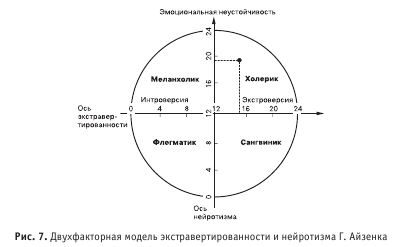 Экстравертам (сангвиникам, холерикам) свойственны общительность, импульсивность, гибкое поведение, большая инициативность, высокая социальная адаптивность, но малая настойчивость.Интровертам (флегматикам, меланхоликам) присущи наблюдательность, замкнутость, склонность к самоанализу, затруднение социальной адаптации, фиксация интересов на явлениях собственного внутреннего мира, социальная пассивность при достаточной настойчивости.Для того чтобы определить место типа темперамента испытуемого в двухфакторной модели Г. Айзенка, используется адаптированный вариант его опросника. На каждый предлагаемый вопрос следует ответить «Да» или «Нет». Среднего значения для ответа не предусмотрено.Тест-опросник Г. Айзенка1. Часто ли вы испытываете тягу к новым впечатлениям, чтобы отвлечься, испытать сильные ощущения?2. Часто ли вы чувствуете, что нуждаетесь в друзьях, которые могут вас понять, выразить сочувствие?3. Считаете ли вы себя беззаботным человеком?4. Очень ли вы трудно отказываетесь от своих намерений?5. Обдумываете ли вы свои дела не спеша и предпочитаете ли подождать, прежде чем действовать?6. Всегда ли вы сдерживаете свои обещания, даже если это вам не выгодно?7. Часто ли у вас бывают спады и подъемы настроения?8. Быстро ли вы обычно действуете и говорите и не растрачиваете ли много времени на обдумывание?9. Возникало ли у вас когда-нибудь чувство, что вы несчастны, хотя никакой серьезной причины для этого не было?10. Верно ли, что на спор вы способны решиться на все?11. Смущаетесь ли вы, когда хотите познакомиться с человеком противоположного пола, который вам симпатичен?12. Бывает ли, что, разозлившись, вы выходите из себя?13. Часто ли вы действуете необдуманно, под влиянием момента?14. Часто ли вас беспокоит мысль о том, что вам не следовало бы чего-нибудь сделать или сказать?15. Предпочитаете ли вы чтение книг встречам с людьми?16. Верно ли, что вас легко задеть?17. Любите ли вы часто бывать в компании?18. Бывают ли у вас такие мысли, которыми вам не хотелось бы делиться с другими людьми?19. Верно ли, что иногда вы настолько полны энергии, что все горит в руках, а иногда чувствуете сильную вялость?20. Стараетесь ли вы ограничить круг своих знакомств небольшим числом самых близких друзей?21. Много ли вы мечтаете?22. Когда на вас кричат, отвечаете ли вы тем же?23. Часто ли вас терзает чувство вины?24. Все ли ваши привычки хороши и желательны?25. Способны ли вы дать волю собственным чувствам и вовсю повеселиться в шумной компании?26. Можно ли сказать, что нервы у вас часто бывают напряжены до предела?27. Считают ли вас человеком живым и веселым?28. После того как дело сделано, часто ли вы возвращаетесь к нему мысленно и думаете, что могли бы сделать лучше?29. Верно ли, что вы обычно молчаливы и сдержанны, когда находитесь среди людей?30. Бывает ли, что вы передаете слухи?31. Бывает ли, что вам не спится от того, что разные мысли лезут вам в голову?32. Верно ли, что вам часто приятнее и легче прочесть о том, что вас интересует в книге, хотя можно быстрее и проще узнать об этом у друзей?33. Бывает ли у вас сильное сердцебиение?34. Нравится ли вам работа, которая требует пристального внимания?35. Бывают ли у вас приступы дрожи?36. Верно ли, что вы всегда говорите о знакомых вам людях только хорошее, даже тогда, когда уверены, что они об этом не узнают?37. Верно ли, что вам бывает неприятно в компании, где постоянно подшучивают друг над другом?38. Верно ли, что вы раздражительны?39. Нравится ли вам работа, которая требует быстроты действий?40. Верно ли, что вам нередко не дают покоя мысли о разных неприятностях и ужасах, которые могли бы произойти, хотя все кончилось благополучно?41. Верно ли, что вы неторопливы в движениях?42. Вы когда-нибудь опаздывали на свидание или на работу?43. Часто ли вам снятся кошмары?44. Верно ли, что вы такой любитель поговорить, что никогда не упускаете удобного случая побеседовать с незнакомым человеком?45. Беспокоят ли вас какие-нибудь боли?46. Огорчились бы вы, если бы долго не могли видеться со своими друзьями?47. Можете ли вы назвать себя нервным человеком?48. Есть ли среди ваших знакомых такие, которые вам явно не нравятся?49. Легко ли вас задевает критика ваших недостатков или вашей работы?50. Могли бы вы сказать, что вы уверенный в себе человек?51. Трудно ли вам получить настоящее удовольствие от мероприятий, в которых много участников?52. Беспокоит ли вас чувство, что вы чем-то хуже других?53. Смогли бы вы внести оживление в скучную компанию?54. Бывает ли, что вы говорите о вещах, в которых совсем не разбираетесь?55. Беспокоитесь ли вы о своем здоровье?56. Любите ли вы подшучивать над другими?57. Страдаете бессонницей?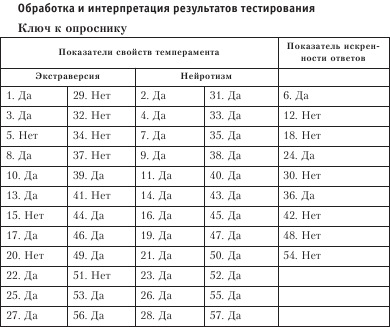 Обработку результатов тестирования следует начинать с определения достоверности ответов испытуемых. Если ответы совпадают с указанными в «Ключе», то каждому из них приписывается 1 балл. Если сумма баллов по показателю искренности ответов составляет 5 или 6, то полученные результаты подвергаются сомнению. Если сумма баллов более 7, то данные тестирования считаются недостоверными и дальнейшая обработка результатов не производится. При сумме баллов от 0 до 4 ответы достоверны.На чистом листе бумаги вычерчиваются две взаимно-перпендикулярные оси экстравертированности и нейротизма, как это обозначено на рис. 7, со значениями шкал 0-24. Точка пересечения осей соответствует значению 12.Подсчитывается сумма баллов по показателю экстраверсия – интроверсия. Баллы за ответы по данному показателю начисляются так же, как и по показателю «искренность ответов» (за каждый ответ, совпадающий с показателем экстраверсии в «ключе» опросника, присваивается 1 балл).Предположим, что при подсчете баллов по показателю экстраверсии сумма оказалась равной 15. В этом случае через значение 15 на оси экстравертированности проводится вертикальная линия. Точно так же подсчитывается сумма баллов по показателю «нейротизм».Пусть сумма баллов по этому показателю составила 19. Через значение 19 на оси нейротизма проводится горизонтальная линия. Точка пересечения горизонтальной и вертикальной линий покажет место испытуемого в двухфакторной модели Г. Айзенка. В данном случае выявлен холерический темперамент, как это обозначено на рис. 8.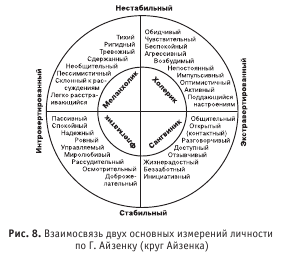 Очевидно, в интерпретации Г. Айзенка испытуемый – явный экстраверт с несколько выраженной эмоциональной неустойчивостью.По фактору экстравертированности (экстраверсия – интровер-сия) испытуемых можно разделить на две группы. В случае, если по показателю экстравертированности испытуемый набрал сумму менее 12 баллов, то ему свойственна скорее интроверсия. Если сумма баллов будет больше 12, то испытуемому свойственна экстраверсия. Значения баллов от 0 до 12 отражают степень выраженности интро-версии, от 12 до 24 – экстраверсии.По показателю нейротизма баллы подсчитываются аналогично. При сумме баллов менее 12 испытуемых относят к представителям, отличающимся эмоциональной устойчивостью (стабильностью). При сумме баллов более 12 испытуемых относят к эмоционально неустойчивым типам личности. При этом следует иметь в виду, что достоверность результатов тестирования, как это общепризнанно психологами, чаще всего не превышает значения 0,8 (т. е. 80 %).Далее дана психологическая характеристика приведенных ранее типов испытуемых, как она описана А. И. Красило [76, с. 41–42].Экстраверсия. Скорее всего вы социально открыты, «расторможены», хорошо завязываете и поддерживаете эмоциональные контакты. Это может быть полезно в ситуациях, где требуется способность брать ситуацию в свои руки. Например, работа коммерсанта, брокера, торгового работника, журналиста. Вам свойственна общительность, инициативность, гибкость, умение найти свое место в обществе и приспособиться к его требованиям. Вы в большей степени склонны действовать под влиянием внезапного побуждения, чем по намеченной программе. Вас, подобно магниту, притягивают предметы и объекты внешнего мира.Интроверсия. Скорее всего вы скромны, не нуждаетесь в постоянной поддержке группы (самодостаточны), возможно, излишне скромны в личностных контактах и испытываете трудности в общении. Эти черты могут помочь в тех ситуациях, где требуется сосредоточенность и выполнение кропотливой работы. Вам более присущи склонность к самоанализу, застенчивость, социальная пассивность. Вам нелегко включаться в процесс группового решения задач, и вы предпочитаете индивидуальную работу. Ваши интересы направлены на внутренний мир человека, который вы считаете более значимым, чем мир предметов и внешних обстоятельств, вынуждающих считаться с их существованием.Нейротизм. С большей долей вероятности можно сказать, что вы не удовлетворены своей способностью разрешать жизненные проблемы и достигать желаемых результатов. Вам свойственна повышенная тревожность по поводу мелких житейских проблем. Возможна тревожность и по поводу своего здоровья, часто не имеющая реальных оснований. Вам свойственны высокая чувствительность и повышенная чуткость к опасности, поэтому вы склонны опираться на мнение большинства. Вас отличает развитое чувство ответственности, обязательность, постоянные переживания за судьбу близких. Чувства сострадания и сопереживания могут колебаться в зависимости от предмета привязанности. Вам свойственна склонность к сомнению, проверке даже хорошо сделанной работы. Ваша самооценка скорее всего занижена и не совпадает с завышенным идеальным образом «желаемого Я», которому вы считаете необходимым соответствовать. И в то же время у вас нет достаточных внутренних побуждений, чтобы действительно захотеть достичь этого.Эмоциональная стабильность. Ваша характеристика противоположна портрету тех, кому свойствен нейротизм. Вы не склонны к беспокойству, уступчивы по отношению к воздействиям со стороны окружающих людей и обстоятельств, склонны к лидерству, способны расположить к себе и вызвать доверие у большинства окружающих.Схематически в интерпретированном виде взаимосвязь характерологических черт темперамента с показателями двухфакторной модели Г. Айзенка представлена на рис. 8.Среди психологов нет единого мнения, как лучше разделить людей на соответствующие типы: традиционно на сангвиников, флегматиков, холериков и меланхоликов или на экстравертов и интровертов, эмоционально устойчивых и эмоционально неустойчивых. По нашему мнению, следует исходить из того, что та и другая классификация деления людей на соответствующие типы равноценны и взаимодополняемы.Следует иметь в виду, что само понятие «нейротизм» не тождественно неврозу. Однако у лиц с высокими показателями по шкале ней-ротизма (22–24) при неблагоприятных, стрессовых ситуациях проявление невроза не исключено.Следует также иметь в виду, что в чистом виде типы темперамента не существуют. Между четырьмя типами темперамента располагаются до 16 промежуточных форм как вариации основных типов.Нельзя сказать, что тип темперамента дается человеку от рождения и не меняется в процессе его жизнедеятельности. Большинство психологов придерживаются того мнения, что темперамент относительно устойчив у взрослого индивида и мало изменяется под влиянием среды и воспитания. Однако он изменяется в онтогенезе, когда формируются основные структуры психики индивида в течение его детства. Например, экстравертом и интровертом человек становится в раннем детстве. То же самое можно сказать о людях с устойчивой и неустойчивой эмоциональностью. Более всего адаптированы и легко достигают своих целей те, у кого низкие показатели по шкале нейро-тизма. Они обладают высоким уровнем эмоциональной устойчивости. Это, конечно, не значит, что люди с высокими показателями по шкале нейротизма хуже или менее развиты, чем первые. Просто им трудно идти по жизни. Нет и оснований утверждать, кто из них принесет больше пользы обществу.* * *Психодиагностическая методика по определению типов темперамента по Г. Айзенку проста, удобна, не требует специальной аппаратуры. Может быть использована как при индивидуальной, так и при групповой психодиагностике. Занимает относительно минимальное время (30–40 минут). Все это позволяет расширить круг пользователей указанной ранее методики специалистами-смежниками (учителями, социологами, медицинскими работниками, практическими и школьными психологами). Психодиагностические процедуры, предписанные данной методикой, могут быть выполнены и деловыми людьми (менеджерами в социальной сфере, инспекторами по кадрам и др.), имеющими достаточный уровень психологической подготовки.